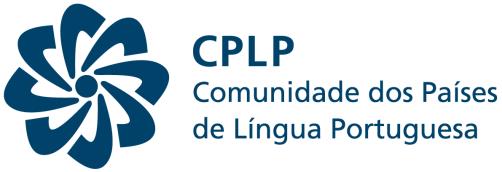 III REUNIÃO ORDINÁRIA DE MINISTROS DA SAÚDE DA COMUNIDADE DOS PAÍSES DE LÍNGUA PORTUGUESAPrograma de TrabalhoLocal:	Centro de Conferências Joaquim ChissanoMaputo, 10 a 12 de Fevereiro de 2014Dia 12 de Fevereiro, Quarta-FeiraHoraActividadeResponsabilidade08:00-08:20Chegada dos participantesProtocolo08:20-08:30Chegada dos Ministros e convidadosProtocolo08:30Chegada de Sua Excelência o Primeiro MinistroProtocoloSessão de abertura08:35-08:45Intervenção de Sua Excia. o Secretário Executivo da CPLPMestre de Cerimonias08:45-08:55Intervenção de Sua Excia. o Ministro da Saúde de MoçambiqueMestre de Cerimonias08:55-09:10Intervenção de Sua Excia. o Primeiro-Ministro da República de MoçambiqueMestre de Cerimonias09:10-09:20Foto de FamíliaMestre de CerimoniasHoraActividadeResponsabilidade09:20 - 09:30Apresentação e Aprovação da agendaSecretariado da CPLP09:30-10:00Projeção de uma peça documental vídeo sobre o Plano Estratégico de Cooperação em Saúde da CPLP (PECS/CPLP)Secretariado da CPLP10:00 – 10:30Pausa para caféProtocolo10:30 – 11:00Apresentação do Tema Central “O Plano Estratégico de Cooperação em saúde da CPLP (PECS/CPLP) – balanço, sua continuidade ate 2016 e mecanismos de sustentabilidade”Secretariado Executivo da CPLPFundação Oswaldo CruzInstituto de Higiene e Medicina Tropical (IHMT)INTERVENÇÃO DOS MINISTROS DA SAUDE DA CPLP SOBRE O TEMA CENTRAL INTERVENÇÃO DOS MINISTROS DA SAUDE DA CPLP SOBRE O TEMA CENTRAL INTERVENÇÃO DOS MINISTROS DA SAUDE DA CPLP SOBRE O TEMA CENTRAL 11:00 – 11:10Sua Excia. O Ministro da Saúde de AngolaMestre de Cerimonias11:10 – 11:20Sua Excia. O Ministro da Saúde de BrasilMestre de Cerimonias11:20 – 11:30Sua Excia. O Ministro da Saúde de Cabo VerdeMestre de Cerimonias11:30 – 11:40Sua Excia. O Ministro da Saúde de MoçambiqueMestre de Cerimonias11:40 – 11:50Sua Excia. O Ministro da Saúde de Portugal Mestre de Cerimonias11:50 – 12:00Sua Excia. O Ministro da Saúde de São Tomé e PríncipeMestre de Cerimonias12:00 – 12:10Sua Excia. O Ministro da Saúde de Timor LesteMestre de Cerimonias12:10 – 13:30Debate Geral:Especificidades e contextos particulares de cada Estado membro no quadro do desenvolvimento de políticas nacionais de saúde públicaPoliticas Nacionais de Saúde, os Planos Nacionais de Desenvolvimento Sanitário e os processos de reforma do sistema de saúdeRegulação e Inspecção do Sector da Saúde nos Estados membros da CPLPContinuidade do PECS até 2016 e aprimoramento dos seus instrumentos de governançaO papel das redes e metas estruturantes e seu reforço (RINSP, RENSP, RETS, CtiME, Rede de Faculdades de Medicina, etc)Condições para a eficaz concretização e sustentabilidade do PECS-CPLPO papel das Redes Temáticas existentes (RIDES IST VIH SIDA e RIDES Malária) e aprovação de novas redes (Diagnóstico Laboratorial em Tuberculose e Plantas Medicinais)Instalação de mecanismos de comunicação rápida entre as entidades responsáveis pela vigilância epidemiológica e resposta rápida a ameaça, epidemias e desastresSaúde na agenda interna da CPLP e na agenda internacional e reforço da posição da CPLP no âmbito da agenda de desenvolvimento global pós-2015 e no quadro das organizações regionais e multilateraisSecretariado da CPLP13:30- 14:30Intervalo para almoçoProtocoloINTERVENÇÃO DOS PARCEIROS DE DESENVOLVIMENTO INTERVENÇÃO DOS PARCEIROS DE DESENVOLVIMENTO INTERVENÇÃO DOS PARCEIROS DE DESENVOLVIMENTO 14:30 – 14:35 	Parceiro de Primeiro ContactoMestre de Cerimonias14:35 – 14:40Representante da Organização Mundial de SaúdeMestre de Cerimonias14:25 – 14:30Representante do Banco MundialMestre de Cerimonias14:40 – 14:45Representante da Comissão EuropeiaMestre de Cerimonias14:55 – 14:50Representante dos Observadores Consultivos da CPLPMestre de Cerimonias14:50 – 15:00Aprovação do Regimento Interno da Reunião Ministerial (conforme quadro orientador da CPLP)Secretariado da CPLP15:00 – 16:00Aprovação de Projectos de Resolução:Resolução sobre a agenda de desenvolvimento global pós-2015 e reforço da posição da CPLP nos fora internacionaisResolução sobre a continuidade do PECS até 2016Resolução sobre o estabelecimento da Rede das Instituições de Regulação e Inspecção de Saúde da CPLPResolução sobre o reforço da concertação entre os membros do GTS e os Pontos Focais de CooperaçãoResolução sobre as emergências de saúde pública na CPLPResolução sobre a articulação das redes temáticas com as redes estruturantesSecretariado da CPLP16:00 – 16:15Adopção do Plano de AçãoAdopção da Declaração de MaputoSecretariado da CPLP16:15 Interrupção dos TrabalhosProtocolo19:00 – 19:15Leitura da Declaração de MaputoSecretariado da CPLP19:15 – 19:20Assinatura da Declaração de Maputo Secretariado da CPLP19:20 – 19:30EncerramentoMinistro da Saúde de Moçambique19:30CocktailProtocolo